Potenciación de Nuestros polígonos industriales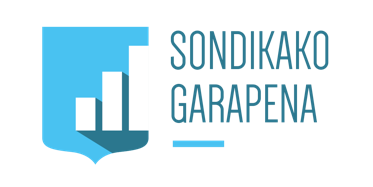 Gestión prioritariaDESCRIPCIÓNPotenciación urbanística e impulso a la comercialización de espacios en polígonos industriales con el objetivo de generar actividad económica y empleoOBJETIVOSPotenciación de nuestros polígonos industrialesAumentar su competitividad y las de las empresas allí situadas.Acciones planteadasMejora urbanística de los polígonos.Mejora de los accesos.Promoción de los espacios.Pasos para el desarrollo del Sapui Iseguimiento DEL PROYECTO. ACCIONES A REALIZAR/REALIZADAS2017 -19 Asfaltado de zonas deterioradas y de accesos.2017-19 Promoción de los espacios libres para la instalación de nuevas empresas.2017-20 Pasos para el desarrollo del Sapui IGrado de ejecución:25%nº identificativoSDK-GS.PR-4PRESUPUESTO ASIGNADOSin determinar.